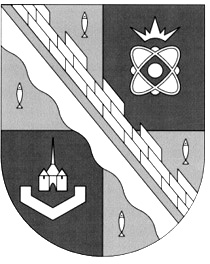 МУНИЦИПАЛЬНОГО ОБРАЗОВАНИЯСОСНОВОБОРСКИЙ ГОРОДСКОЙ ОКРУГ ЛЕНИНГРАДСКОЙ ОБЛАСТИ РАСПОРЯЖЕНИЕот 01.12.2015г. № 58-р«О численности рабочей группы для организации и проведенияобщественных слушаний по материалам обоснования лицензии на осуществление деятельности в области использования атомной энергии. Эксплуатация энергоблока № 1 Ленинградской АЭС-2 (далее – МОЛ блока №1) и материалы обоснования лицензии на осуществление деятельности в области использования атомной энергии. Эксплуатация энергоблока №2 Ленинградской АЭС-2 (далее – МОЛ блока № 2)»В соответствии с п.3 ст.7 «Положения о порядке проведения общественных слушаний по предварительному варианту материалов по оценке воздействия намечаемой хозяйственной и иной деятельности на окружающую среду на территории муниципального образования Сосновоборский городской округ Ленинградской области», утвержденного решением совета депутатов Сосновоборского городского округа №86 от 24.06.2015г. (c учетом изменений и дополнений, внесенных решением совета депутатов от 28 октября 2015 года № 162):1. Численный состав рабочей группы для организации и проведения общественных слушаний по материалам обоснования лицензии на  осуществление деятельности в области использования атомной  энергии. Эксплуатация энергоблока № 1 Ленинградской АЭС-2 (далее – МОЛ блока №1) и материалы обоснования лицензии на осуществление деятельности в области использования атомной энергии. Эксплуатация энергоблока №2 Ленинградской АЭС-2  (далее – МОЛ блока № 2) определить в количестве 15 человек.2. Сформировать рабочую группу  исходя из принципа равного представительства, в том числе: а) 1/3 состава – представители органов местного самоуправления городского округа (в том числе – органов государственной власти);б) 1/3 состава – представители заказчика;в) 1/3 состава – представители заинтересованной общественности.3. Назначить ответственным за прием заявок от администрации, заказчика и общественности для включения в состав рабочей группы для организации и проведения публичных слушаний Алмазова Геннадия Владиславовича, ведущего консультанта совета депутатов, служебный кабинет №329 или №325 здания администрации городского округа, т. 8-813-69 (6-28-77), моб. тел. 8(921) 431-74-27.4. Время приема заявок осуществлять ежедневно с 03 декабря 2015 года по рабочим дням с 9.00 до 13.00 и с 14.00 до 18.00. Срок окончания приема заявок определить 14 декабря 2015 года. Глава Сосновоборскогогородского округа                                                                                                 Д.В.ПуляевскийСогласовано:                                                          Рассылка: 				                                            Общий отдел администрации Сосновоборского                                                                                                      городского округа, городской сайтЗаместитель председателя совета депутатов ______________ Н.П.Сорокин«______»_________ 2015 г.Исп. Ремнева Е.И.т.62-868